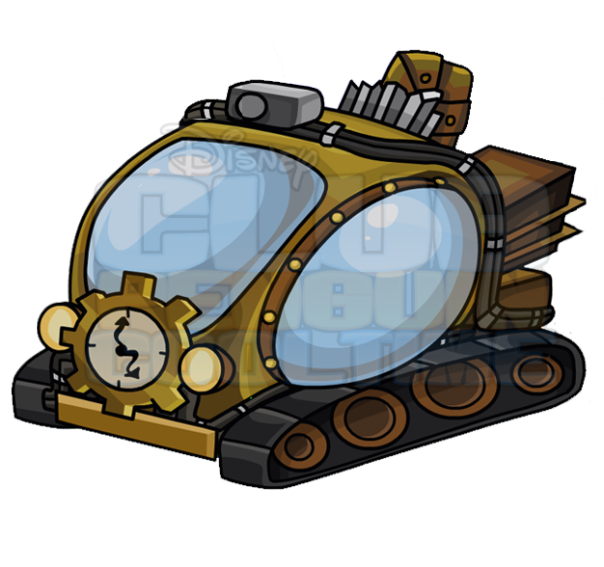 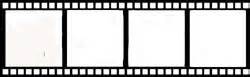 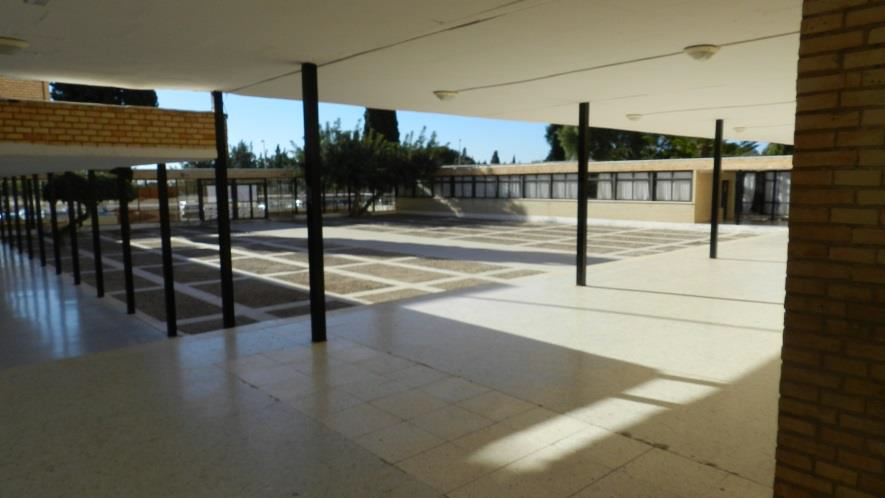 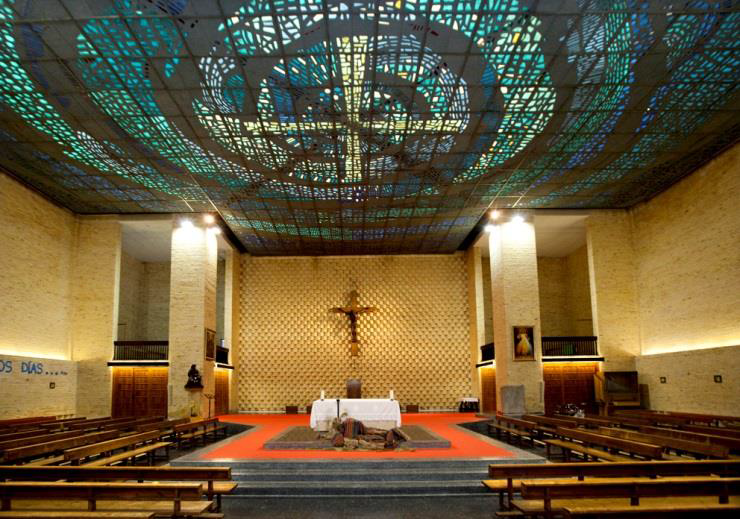 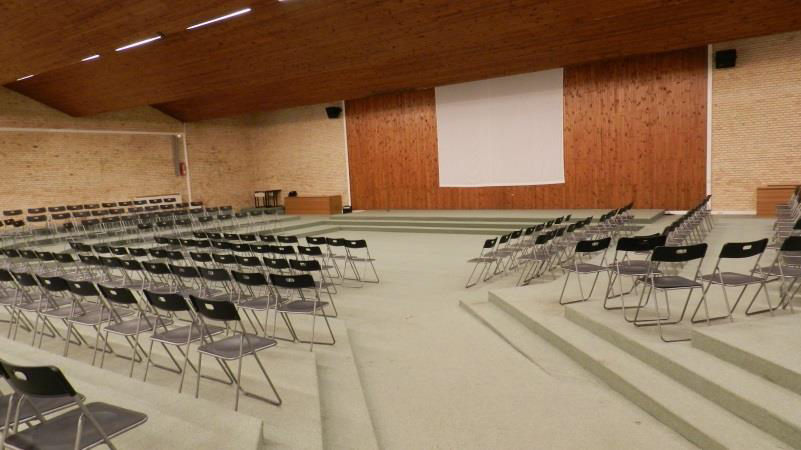 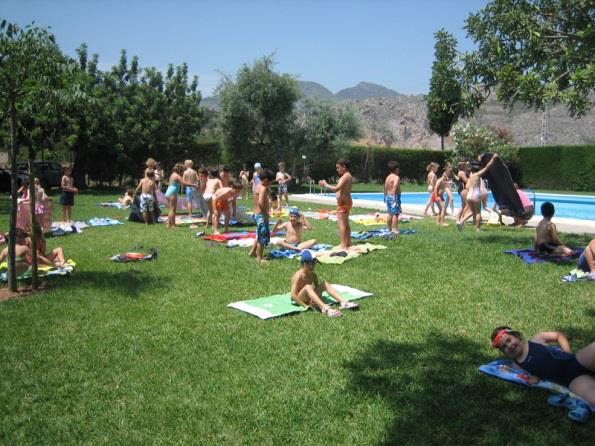 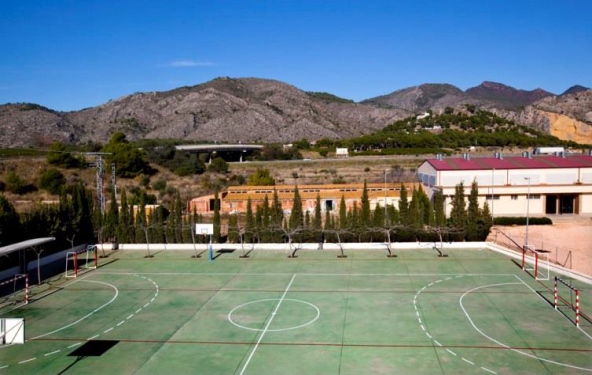 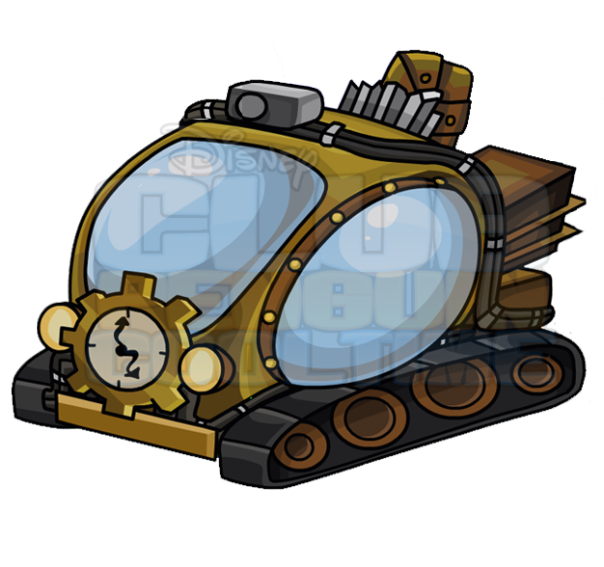 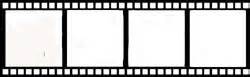 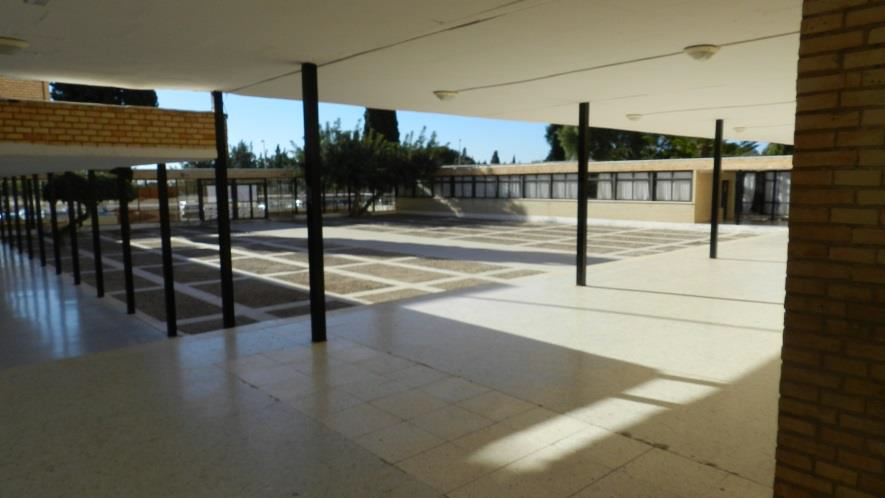 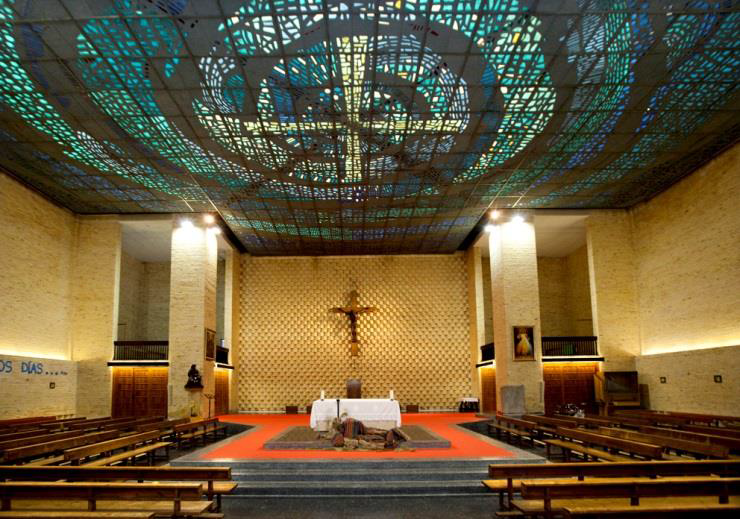 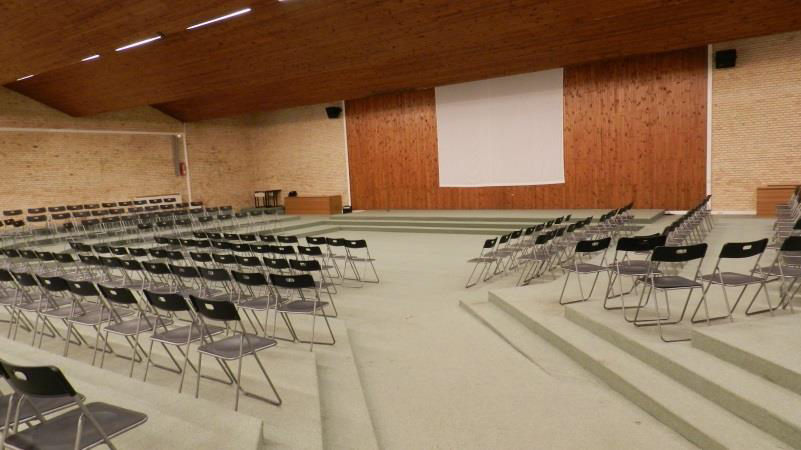 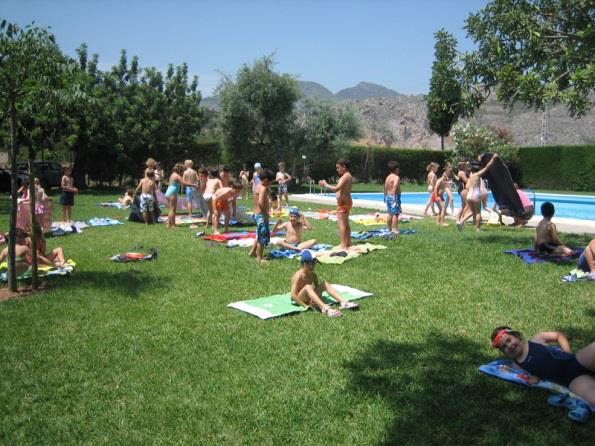 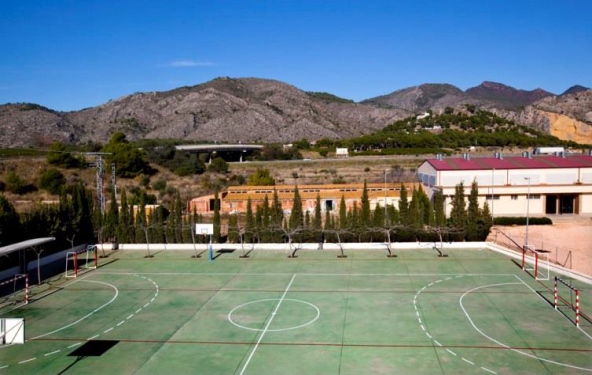 INFORMACIONES E INDICACIONES PARA LA INSCRIPCIÓNEstimados padres/tutores: Ya está en marcha la COLONIA DE VERANO BENICASIM 2016. Os informamos de los detalles necesarios para efectuar la inscripción de vuestros hijos.  A ellos se les ha entregado en clase lo siguiente:Hoja de publicidad de la ColoniaFicha de inscripción-ficha sanitaria. Este mismo documento.Estos mismos documentos os los enviamos por Educamos.INDICACIONES PARA APUNTARSE A LA COLONIADISPONEMOS DE 150 PLAZASPLAZO DE INSCRIPCIÓN: miércoles 27 y jueves 28 de abril.	                                                         (No se recogen inscripciones ni antes ni después)DÓNDE INSCRIBIRSE: portería de Alumnos (Miguel Ángel) de 8,00 a 12,00 CÓMO INSCRIBIRSE: Los padres entregan a Miguel Ángel en la portería de alumnos:La hoja de inscripción y de ficha sanitaria y recibirán sellada y numerada la parte inferior.Fotocopia  de la tarjeta sanitaria y de la hoja de vacunaciones. Si el número de inscripciones supera al número de plazas disponibles, se creará una bolsa de reserva siguiendo el orden de entrega de la inscripción y ficha sanitaria, incorporándose según queden plazas libres (sustituyendo a las mismas).REUNIÓN DE PADRES DE LOS PARTICIPANTES EN LA COLONIA: 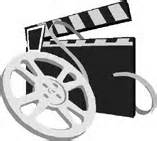 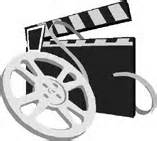 En el salón de actos del colegio: JUEVES 26 DE MAYO a las 18,30 h.En ella informaremos de los últimos detalles: viajes, grupos, monitores… NOTAS:Como detalle con los profesores del colegio con hijos en Primaria, les reservamos plaza, siempre que los apunten en los días asignados para la inscripciónEl importe de la colonia son 540,00€ que se pasará  la administración del Colegio, mediante recibo bancario en dos plazos: el 1º: 270,00 € (a primeros de mayo) y el 2º: 270,00 € (a primeros de junio). Una vez pagado el importe íntegro, a los que causen baja, sólo se les devolverá el 75% del importe total.Nada más, si necesitáis alguna aclaración, comunicádnosla para responderos. Un saludo a todos y gracias por vuestra confianza.Luis Arribas Estebaranz, cmf